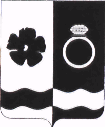 СОВЕТ ПРИВОЛЖСКОГО МУНИЦИПАЛЬНОГО РАЙОНАРЕШЕНИЕг. ПриволжскО согласовании принятия автомобильных дорог общего пользования из собственности Ивановской области в собственность Приволжского муниципального районаРуководствуясь Федеральным законом от 06.10.2003 г. №131-ФЗ «Об общих принципах организации местного самоуправления в Российской Федерации», Уставом Приволжского муниципального района, в соответствии с Положением о порядке управления и распоряжения муниципальным имуществом Приволжского муниципального района Ивановской области, утвержденным решением Совета Приволжского муниципального района от 22.11.2011 г. №119, Совет Приволжского муниципального района РЕШИЛ:1. Согласовать принятие из собственности Ивановской области в собственность Приволжского муниципального района автомобильные дороги общего пользования, согласно приложению №1 к настоящему решению.2. Администрации Приволжского муниципального района совместно с Департаментом дорожного хозяйства и транспорта Ивановской области оформить в соответствии с действующим законодательством акты приема-передачи автомобильных дорог общего пользования, согласно приложению №1 к настоящему решению.3. Настоящее решение вступает в силу со дня официального опубликования в информационном бюллетене «Вестник Совета и администрации Приволжского муниципального района».Глава Приволжского муниципального района                                                                И.В. МельниковаПриложение №1 к решениюСовета Приволжского муниципального районаот 30.07. 2020 г. № 42ПЕРЕЧЕНЬавтомобильных дорог общего пользования, подлежащих передачи из собственности Ивановской области в собственность Приволжского муниципального районаот«30»072020 г.№42№ п/пНаименование автомобильной дороги общего пользования Идентификационный номерПротяженность, км.Кадастровый номер земельного участка, на котором расположена автомобильная дорога, и его адресная часть1Подъезд к Толпыгино24 ОП МЗ Н-2411,037:13:000000:85Ивановская область, Приволжский район, а/д к с. Толпыгино2Приволжск-Ингарь24 ОП МЗ Н-2501,337:13:000000:86Ивановская область, Приволжский район, а/д Приволжск-Ингарь3Приволжск-Мелехово24 ОП МЗ Н-2511,437:13:000000:87Ивановская область, Приволжский район, а/д Приволжск-Мелехово